ЧЕРКАСЬКА ОБЛАСНА РАДАГОЛОВАР О З П О Р Я Д Ж Е Н Н Я05.05.2023                                                                                        № 96-рПро звільненняЮЛІНОЇ Г. О.Відповідно до статті 55 Закону України «Про місцеве самоврядування
в Україні», підпункту 3 пункту 3 рішення обласної ради від 16.12.2016 
№ 10-18/VIІ «Про управління суб’єктами та об’єктами спільної власності територіальних громад сіл, селищ, міст Черкаської області» (зі змінами), враховуючи контракт з керівником підприємства спільної власності територіальних громад сіл, селищ, міст Черкаської області від 10.03.2020, укладений з Юліною Г. О., зі змінами, внесеними додатковою угодою до нього від 23.09.2023, та заяву Юліної Г. О. від 05.05.2023:1. ЗВІЛЬНИТИ ЮЛІНУ Ганну Олексіївну з посади завідувача комунального підприємства «Черкаська центральна районна аптека № 5 Черкаської обласної ради», 08.05.2023, у зв’язку з реорганізацією підприємства, згідно з пунктом 1 статті 40 Кодексу законів про працю України.2. Головному бухгалтеру комунального підприємства «Черкаська центральна районна аптека № 5 Черкаської обласної ради» вчинити заходи, передбачені чинним законодавством, пов’язані зі звільненням Юліної Г. О.3. Контроль за виконанням розпорядження покласти на управління юридичного забезпечення та роботи з персоналом виконавчого апарату обласної ради.Голова								А. ПІДГОРНИЙ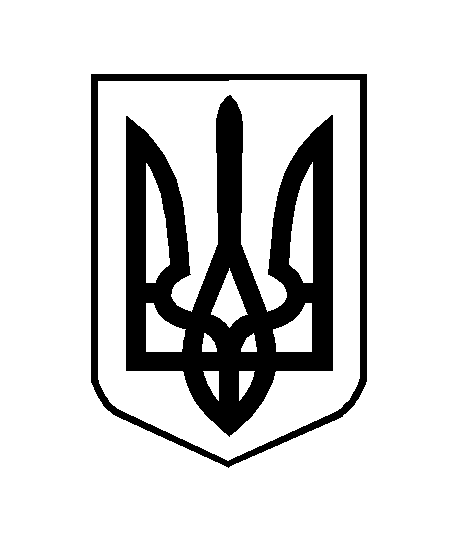 